高校生一日看護体験のしおり◆集合時間　９：２０　※集合時間までに病院正面入口 ロビーに集まってください※事前に体験する病院の場所、交通手段等を確認してください※病院により集合時間等が異なることがあります。病院一覧をご覧ください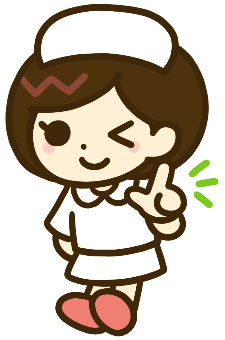 ◆看護体験　９：３０・オリエンテーション・病院見学・看護体験・反省会 等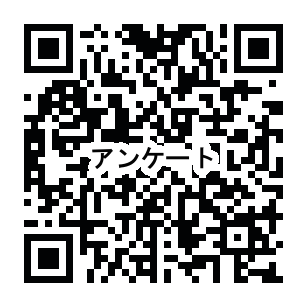 ◆解散　　１５：３０・アンケートにご協力ください➡１　当日の欠席○欠席する場合は、体験病院と茨城県ナースセンター（029-221-7021）に必ず連絡をしてください。※体験病院には午前９時までに、ナースセンターは午前９時以降に連絡２　予防接種・体調管理○予防接種等の指定がある場合は、予防接種が済んでいることを母子健康手帳で確認し母子健康手帳の原本またはコピーを当日持参ください。※病院により予防接種の項目が違いますので、病院一覧を要確認○当日の朝、体温が37.2度以上または体調が優れない場合は、参加を中止してください。○朝食は必ずとり、体調管理をしっかり行ってください。○体験開始日５日前から風邪や感染症の症状がある場合は、看護体験をお受けできません。３　持参するもの○学校指定の体操着、エプロン、名札、上履き、昼食、マスク、筆記用具、飲み物※持ち物は体験先病院で用意する場合がありますので、持ち物の詳細については病院一覧を確認※体操服　：学校指定が無い場合は、市販のジャージをご持参ください　※エプロン：胸当てエプロンであれば柄等指定はございません。腰エプロン不可。　※名札　　：首掛けタイプで名札には【学校名、学年、氏名】を記載　※上履き　：学校指定の室内用上履き（体育館用運動靴でも可）４　服装○学校の制服で体験する病院へ行き、病院の指示に従い学校指定の体操着に着替えてください。　※病院から体操服で来るよう指示がある場合は体操服で病院に行ってください。○動きやすい運動靴（汚れが無く、華美でないデザイン・色合いのもの。靴下は原則白）○長い髪は、黒、茶、紺色のゴムを使い後ろでまとめてください。また、前髪やサイドの髪が垂れないよう黒いピン等でとめてください。○化粧、ヘアカラー、アクセサリーは禁止です。生まれつき髪の毛が明るい方は、その旨を病院の担当者に当日申し出てください。○爪は、短く切ってください。(マニキュア禁止)○体験時に白衣を着る場合もありますので、目立たない色の下着を着用してください。５　個人情報○体験を通して知り得た患者さん等の個人情報については、外部に漏らさないでください。○体験中に写真撮影をいたします。撮影した写真等につきましては、茨城県看護協会のホームページや実施報告、公式SNS等に使用いたします。予めご了承ください。ご了承いただけない場合は、事前に学校の先生をとおしてナースセンターへご連絡し、当日病院担当者へその旨を伝えてください。申し出がない場合は撮影や写真の使用について同意したものとみなします。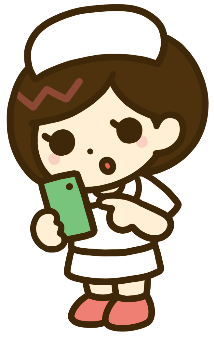 ６　アンケート○体験終了後、アンケートの協力をお願いいたします。ＱＲコードを携帯電話で読み取り回答してください。７　その他○携帯電話の取り扱いについては、病院の指示に従ってください。○必要以外の貴重品は持ってこないでください。盗難・紛失等が発生した場合は一切の責任を負いかねます。○注意事項が守れない場合は、看護体験をやめていただく場合もあります。○体験する病院の指定日以外は体験できません。一日看護体験中は、患者さんや面会者等から病院のスタッフとして見られます。「あいさつ」「身だしなみ」等、病院の担当者の指示に従ってください。また、忘れ物が多いので、持参物の事前確認は先生と行ってください。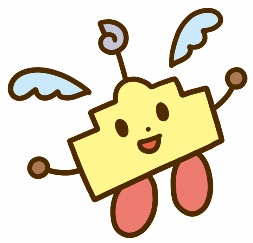 